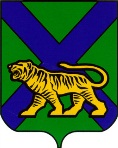 ТЕРРИТОРИАЛЬНАЯ ИЗБИРАТЕЛЬНАЯ  КОМИССИЯ
МИХАЙЛОВСКОГО РАЙОНАРЕШЕНИЕс. Михайловка О формировании участковыхизбирательных комиссийизбирательных участков  №№ 1701-1731 Рассмотрев   предложения  по  кандидатурам  для  назначения  в  составы участковых  избирательных  комиссий,  в соответствии со статьями 20, 22, 27, пунктом 7 статьи 28 Федерального закона  «Об  основных  гарантиях избирательных прав и права на участие   в   референдуме   граждан  Российской  Федерации»,  методическими рекомендациями   о   порядке   формирования  территориальных,  окружных  и участковых избирательных комиссий, утвержденными постановлением Центральной избирательной  комиссии  Российской  Федерации  от 15.03.2023 № 111/863-8, статьями 24 и 27 Избирательного кодекса Приморского края,  территориальная  избирательная комиссии Михайловского района РЕШИЛА:1. Сформировать   участковые   избирательные   комиссии  избирательных участков №№ 1701- 1731 со  сроком  полномочий пять лет, назначив в их  составы  членами участковых  избирательных комиссий с правом решающего голоса лиц согласно спискам (Приложение № 1). 	2. Назначить   председателями   участковых   избирательных   комиссийизбирательных  участков  №№ 1701- 1731 членов участковых избирательных комиссий с правом решающего голоса, согласно списка председателей участковых избирательных комиссий избирательных участков №№1701-1731.(Приложение № 2).    	3. Председателям   участковых   избирательных   комиссий,  назначенным настоящим  решением, организовать  первое организационное заседание  участковой  избирательной комиссии.4. Направить настоящее решение в Избирательную комиссию Приморского края.5. Направить настоящее решение у участковые избирательные комиссии избирательных участков №№ 1701- 1731.6. Разместить настоящее решение на официальном сайте администрации Михайловского муниципального района в разделе «Территориальная избирательная комиссия Михайловского района» в информационно-коммуникационной сети «Интернет».Председатель комиссии		  	                                    А.А.ВеремчукСекретарь комиссии							    А.Г.МихайловаПриложение№ 1к решениютерриториальной избирательной комиссии Михайловского районаот 29.05.2023 года № 105/490Спискичленов участковых избирательных комиссий с правомрешающего голосаУчастковая избирательная комиссия избирательного участка N 1701Количественный состав комиссии - ___11___ членов <*>Срок полномочий пять лет ( ____2023 - 2028______ гг.) <**>Спискичленов участковых избирательных комиссий с правомрешающего голосаУчастковая избирательная комиссия избирательного участка N 1702Количественный состав комиссии - ___9___ членов <*>Срок полномочий пять лет ( ____2023 - 2028______ гг.) <**>Спискичленов участковых избирательных комиссий с правомрешающего голосаУчастковая избирательная комиссия избирательного участка N 1703Количественный состав комиссии - ___10___ членов <*>Срок полномочий пять лет ( ____2023 - 2028______ гг.) <**>Спискичленов участковых избирательных комиссий с правомрешающего голосаУчастковая избирательная комиссия избирательного участка N 1704Количественный состав комиссии - ___9___ членов <*>Срок полномочий пять лет ( ____2023 - 2028______ гг.) <**>Спискичленов участковых избирательных комиссий с правомрешающего голосаУчастковая избирательная комиссия избирательного участка N 1705Количественный состав комиссии - ___8___ членов <*>Срок полномочий пять лет ( ____2023 - 2028______ гг.) <**>Спискичленов участковых избирательных комиссий с правомрешающего голосаУчастковая избирательная комиссия избирательного участка N 1706Количественный состав комиссии - ___5___ членов <*>Срок полномочий пять лет ( ____2023 - 2028______ гг.) <**>Спискичленов участковых избирательных комиссий с правомрешающего голосаУчастковая избирательная комиссия избирательного участка N 1707Количественный состав комиссии - ___5___ членов <*>Срок полномочий пять лет ( ____2023 - 2028______ гг.) <**>Спискичленов участковых избирательных комиссий с правомрешающего голосаУчастковая избирательная комиссия избирательного участка N 1708Количественный состав комиссии - __5____ членов <*>Срок полномочий пять лет ( ____2023 - 2028______ гг.) <**>Спискичленов участковых избирательных комиссий с правомрешающего голосаУчастковая избирательная комиссия избирательного участка N 1709Количественный состав комиссии - __9____ членов <*>Срок полномочий пять лет ( ____2023 - 2028______ гг.) <**>Спискичленов участковых избирательных комиссий с правомрешающего голосаУчастковая избирательная комиссия избирательного участка N 1710Количественный состав комиссии - ____3__ членов <*>Срок полномочий пять лет ( ____2023 - 2028______ гг.) <**>Спискичленов участковых избирательных комиссий с правомрешающего голосаУчастковая избирательная комиссия избирательного участка N 1711Количественный состав комиссии - ____3__ членов <*>Срок полномочий пять лет ( ____2023 - 2028______ гг.) <**>Спискичленов участковых избирательных комиссий с правомрешающего голосаУчастковая избирательная комиссия избирательного участка N 1712Количественный состав комиссии - ___6___ членов <*>Срок полномочий пять лет ( ____2023 - 2028______ гг.) <**>Спискичленов участковых избирательных комиссий с правомрешающего голосаУчастковая избирательная комиссия избирательного участка N 1713Количественный состав комиссии - __7____ членов <*>Срок полномочий пять лет ( ____2023 - 2028______ гг.) <**>Спискичленов участковых избирательных комиссий с правомрешающего голосаУчастковая избирательная комиссия избирательного участка N 1714Количественный состав комиссии - ___4___ членов <*>Срок полномочий пять лет ( ____2023 - 2028______ гг.) <**>Спискичленов участковых избирательных комиссий с правомрешающего голосаУчастковая избирательная комиссия избирательного участка N 1715Количественный состав комиссии - __11____ членов <*>Срок полномочий пять лет ( ____2023 - 2028______ гг.) <**>Спискичленов участковых избирательных комиссий с правомрешающего голосаУчастковая избирательная комиссия избирательного участка N 1716Количественный состав комиссии - ___11___ членов <*>Срок полномочий пять лет ( ____2023 - 2028______ гг.) <**>Спискичленов участковых избирательных комиссий с правомрешающего голосаУчастковая избирательная комиссия избирательного участка N 1717Количественный состав комиссии - ___11___ членов <*>Срок полномочий пять лет ( ____2023 - 2028______ гг.) <**>Спискичленов участковых избирательных комиссий с правомрешающего голосаУчастковая избирательная комиссия избирательного участка N 1718Количественный состав комиссии - ___10___ членов <*>Срок полномочий пять лет ( ____2023 - 2028______ гг.) <**>Спискичленов участковых избирательных комиссий с правомрешающего голосаУчастковая избирательная комиссия избирательного участка N 1719Количественный состав комиссии - ____9__ членов <*>Срок полномочий пять лет ( ____2023 - 2028______ гг.) <**>Спискичленов участковых избирательных комиссий с правомрешающего голосаУчастковая избирательная комиссия избирательного участка N 1720Количественный состав комиссии - ___9___ членов <*>Срок полномочий пять лет ( ____2023 - 2028______ гг.) <**>Спискичленов участковых избирательных комиссий с правомрешающего голосаУчастковая избирательная комиссия избирательного участка N 1721Количественный состав комиссии - ___8___ членов <*>Срок полномочий пять лет ( ____2023 - 2028______ гг.) <**>Спискичленов участковых избирательных комиссий с правомрешающего голосаУчастковая избирательная комиссия избирательного участка N 1722Количественный состав комиссии - __5____ членов <*>Срок полномочий пять лет ( ____2023 - 2028______ гг.) <**>Спискичленов участковых избирательных комиссий с правомрешающего голосаУчастковая избирательная комиссия избирательного участка N 1723Количественный состав комиссии - __5____ членов <*>Срок полномочий пять лет ( ____2023 - 2028______ гг.) <**>Спискичленов участковых избирательных комиссий с правомрешающего голосаУчастковая избирательная комиссия избирательного участка N 1724Количественный состав комиссии - ___5___ членов <*>Срок полномочий пять лет ( ____2023 - 2028______ гг.) <**>Спискичленов участковых избирательных комиссий с правомрешающего голосаУчастковая избирательная комиссия избирательного участка N 1725Количественный состав комиссии - ___12___ членов <*>Срок полномочий пять лет ( ____2023 - 2028______ гг.) <**>Спискичленов участковых избирательных комиссий с правомрешающего голосаУчастковая избирательная комиссия избирательного участка N 1726Количественный состав комиссии - ____8__ членов <*>Срок полномочий пять лет ( ____2023 - 2028______ гг.) <**>Спискичленов участковых избирательных комиссий с правомрешающего голосаУчастковая избирательная комиссия избирательного участка N 1727Количественный состав комиссии - ___6___ членов <*>Срок полномочий пять лет ( ____2023 - 2028______ гг.) <**>Спискичленов участковых избирательных комиссий с правомрешающего голосаУчастковая избирательная комиссия избирательного участка N 1728Количественный состав комиссии - ___4___ членов <*>Срок полномочий пять лет ( ____2023 - 2028______ гг.) <**>Спискичленов участковых избирательных комиссий с правомрешающего голосаУчастковая избирательная комиссия избирательного участка N 1729Количественный состав комиссии - ___7___ членов <*>Срок полномочий пять лет ( ____2023 - 2028______ гг.) <**>Спискичленов участковых избирательных комиссий с правомрешающего голосаУчастковая избирательная комиссия избирательного участка N 1730Количественный состав комиссии - ___4___ членов <*>Срок полномочий пять лет ( ____2023 - 2028______ гг.) <**>Спискичленов участковых избирательных комиссий с правомрешающего голосаУчастковая избирательная комиссия избирательного участка N 1731Количественный состав комиссии - __3____ членов <*>Срок полномочий пять лет ( ____2023 - 2028______ гг.) <**>Приложение № 2к решениютерриториальной избирательной комиссии Михайловского районаот 29.05.2023 года № 105/490Списокпредседателей участковых избирательных комиссийизбирательных участков №№1701-173129.05.2023 г.                       105/490                N п/пФамилия, имя, отчество члена участковой избирательной комиссии с правом решающего голосаСубъект предложения кандидатуры в состав избирательной комиссии1Хабарова Екатерина ГеннадьевнаПартия «Единая Россия»2Михаревич Анна Михайловнасобрание избирателей по месту работы3Онипко Лариса Павловнасобрание избирателей по месту работы4Иванова Ксения Эрастовнасобрание избирателей по месту работы5Белянина Ирина ЛеонидовнаСобрание избирателей по месту жительства6Буркавцова Галина НиколаевнаСобрание избирателей по месту жительства7Корнеев Вадим Александровичсобрание избирателей по месту работы8Кучерук Ольга АлександровнаПартия ЛДПР9Коваленко Анастасия АлександровнаПартия «Справедливая Россия»10Ильченко Валентина ПавловнаПартия КПРФ11Славская Мария ЕвгеньевнаСобрание избирателей по месту жительстваN п/пФамилия, имя, отчество члена участковой избирательной комиссии с правом решающего голосаСубъект предложения кандидатуры в состав избирательной комиссии1Цой Екатерина АлександровнаСобрание избирателей по месту работы2Кизилова Наталья ИвановнаСобрание избирателей по месту работы3Агальцова Наталья Собрание избирателей по месту работы4Кузьменко Олеся ВладимировнаВсероссийская политическая партией "ЕДИНАЯ РОССИЯ"5Лебедев Андрей ВикторовичПриморским региональным отделением ЛДПР- либерально-демократической партии России для назначения членом участковой избирательной комиссии, зачисления в резерв составов участковых комиссий.6Москалева Татьяна ВладимировнаСоциалистической политической партией "СПРАВЕДЛИВАЯ РОССИЯ – ПАТРИОТЫ – ЗА ПРАВДУ"7Сиверина Галина АлександровнаПолитической партией "КОММУНИСТИЧЕСКАЯ ПАРТИЯ РОССИЙСКОЙ ФЕДЕРАЦИИ"8Дейнега Евгения АндреевнаСобрание избирателей по месту жительства9Компанец Светлана АнатольевнаСобрание избирателей по месту работы 10N п/пФамилия, имя, отчество члена участковой избирательной комиссии с правом решающего голосаСубъект предложения кандидатуры в состав избирательной комиссии1Коротя Юлия МихайловнаСобрание по месту жительства2Кулакова Александра ВладимировнаЕР3Сойникова Наталья НиколаевнаСправедливая Россия4Антропова Ирина Игоревнасобрание избирателей по месту работы5Борисенко Ирина собрание избирателей по месту работы6Верховская Светлана ОлеговнаСобрание по месту жительства7Крупник Анна Юрьевнасобрание избирателей по месту работы8Крыжановский Александр АнатольевичКПРФ9Рябенко Анна ЮрьевнаЛДПР10Яновская Татьяна ГригорьевнаСобрание по месту жительства11N п/пФамилия, имя, отчество члена участковой избирательной комиссии с правом решающего голосаСубъект предложения кандидатуры в состав избирательной комиссии1Дышлюк Любовь Витальевнасобрание избирателей по месту работы2Сироткина Надежда Андреевнапартия «Единая Россия»3Исихара Лариса Влариковнапартия «ЛДПР»4Дышлюк Леонтий Леонтьевичпартия «Справедливая Россия»5Вышкворок Оксана Сергеевнажители дома № 5, квартал 3, с.Михайловка6Кураева Елена Николаевнажители дома № 11, ул.Заводская, с.Михайловка7Бавкунова Светлана Васильевнапартия «КПРФ»8Кизилова Ольга Юрьевнажители дома № 21, квартал 1, с.Михайловка9Чабан Галина ГеннадьевнаСобранием избирателей по месту работы10N п/пФамилия, имя, отчество члена участковой избирательной комиссии с правом решающего голосаСубъект предложения кандидатуры в состав избирательной комиссии1Кучерук Ксения СергеевнаСобранием избирателей по месту жительства2Чепала Алена ФедоровнаЕР3Марьенкова Оксана АлександровнаСобранием избирателей по месту работы4Марьенков Андрей АнатольевичКПРФ5Голдобина Светлана АлександровнаСобрание избирателей по месту работы6Косяк Екатерина АлександровнаСобрание избирателей по месту работы7Егорова Влада ВладимировнаСР8Федкович Екатерина Сергеевна ЛДПР9N п/пФамилия, имя, отчество члена участковой избирательной комиссии с правом решающего голосаСубъект предложения кандидатуры в состав избирательной комиссии1Фоменко Анна ЕвгеньевнаПолитическая партия «Единая Россия»2Швецов Николай ГеннадьевичСоциалистическая политическая партия «Справедливая РОССИЯ –ПАТРИОТЫ-ЗА ПРАВДУ» 3Друзенко Анна Юрьевнасобрание избирателей по месту работы4Киселева Наталья ГеоргиевнаПолитическая партия «ЛДПР»5Силантьева Анна ВасильевнаПолитическая партия «Коммунистическая партия Российской Федерации»6N п/пФамилия, имя, отчество члена участковой избирательной комиссии с правом решающего голосаСубъект предложения кандидатуры в состав избирательной комиссии1Ващенко Наталья НиколаевнаВсероссийская политическая партия «Единая Россия»2Горбачева Елена ЛеонидовнаПолитическая партия «Коммунистическая партия Российской  Федерации»3Бутырина Галина ЮрьевнаСоциалистическая политическая партия «Справедливая Россия- патриоты – за правду»4Щекунцова Жанна Александровнаот собрания избирателей по месту жительства5Филонова Светлана АлександровнаПриморское региональное отделение ЛДПР6N п/пФамилия, имя, отчество члена участковой избирательной комиссии с правом решающего голосаСубъект предложения кандидатуры в состав избирательной комиссии1Комендантова Светлана НиколаевнаЛДПР2Решетникова Наталья Викторовна«Единая Россия»3Пинчук Ангелина Андреевна Собрание избирателей по месту жительства4Першина Алена ВикторовнаКПРФ5Небрат Таисия Викторовна«Справедливая Россия»N п/пФамилия, имя, отчество члена участковой избирательной комиссии с правом решающего голосаСубъект предложения кандидатуры в состав избирательной комиссии1Литвинова Елена ВладимировнаПолитическая партия «Единая Россия»2Вышкворок Ирина Петровнасобрание избирателей по месту работы3Спиричева Светлана Владимировнасобрание избирателей по месту работы4Лопатинская Олеся ЕвгеньевнаПолитическая партия «ЛДПР»5Клёмина Ирина АнатольевнаПолитическая партия «Коммунистическая партия Российской Федерации»6Нестерова Светлана Вячеславовнасобрание избирателей по месту работы7Голуб Оксана Александровнасобрание избирателей по месту работы8Тесленко Вадим Сергеевич Социалистическая политическая партия «Справедливая Россия – Патриоты – За правду»9Лопатинский Дмитрий АнатольевичСобрание избирателей по месту жительства N п/пФамилия, имя, отчество члена участковой избирательной комиссии с правом решающего голосаСубъект предложения кандидатуры в состав избирательной комиссии1Украинец Анжелика ВикторовнаЕдиная Россия2Кошакова Ирина АлександровнаСправедливая Россия3Стебельская Елена СергеевнаЛДПР4N п/пФамилия, имя, отчество члена участковой избирательной комиссии с правом решающего голосаСубъект предложения кандидатуры в состав избирательной комиссии1Цыбулько Людмила СтепановнаСправедливая Россия3Симонтовская Ольга СтепановнаЕдиная Россия4Кузема Ольга СтефановнаЛДПРN п/пФамилия, имя, отчество члена участковой избирательной комиссии с правом решающего голосаСубъект предложения кандидатуры в состав избирательной комиссии1Зезелева Валентина ПетровнаПолитическая партия КПРФ2Заставная Любовь ФедоровнаПолитическая партия Единая Россия3Перепелица Юлия ВладимировнаПолитическая партия ЛДПР4Плохотнюк Наталья ВладиславовнаСобрание избирателей по месту работы5Кашина Вероника ИгоревнаПолитическая партия Справедливая Россия6 Узел   Ольга АлександровнаСобрание избирателей по месту жительства7N п/пФамилия, имя, отчество члена участковой избирательной комиссии с правом решающего голосаСубъект предложения кандидатуры в состав избирательной комиссии1Шилинцева Марина ВалентиновнаВсероссийская политическая партия «Единая Россия»2Годун Оксана Арсентьевна собрание избирателей по месту работы3Самокиш Руслана АлександровнаКоммунистическая партия РФ4Бурлаченко Татьяна СергеевнаСоциалистическая политическая партия «Справедливая Россия — Патриоты — За правду»5Лавринова Татьяна ГеннадьевнаЛиберально-демократическая партия России6Привалова Ольга Алексеевнасобрание избирателей по месту работы7Чередниченко Анна Александровнасобрание избирателей по месту работы8N п/пФамилия, имя, отчество члена участковой избирательной комиссии с правом решающего голосаСубъект предложения кандидатуры в состав избирательной комиссии1Мурзак Оксана ГригорьевнаЕР2Гончарова Ольга ВитальевнаСобрание избирателей по месту жительства3Власова Наталья ИвановнаЛДПР4Матрановская Лариса ПетровнаСРN п/пФамилия, имя, отчество члена участковой избирательной комиссии с правом решающего голосаСубъект предложения кандидатуры в состав избирательной комиссии1Тарабан Ольга Михайловнасобрание избирателей по месту работы2Радчук Андрей Анатольевичсобрание избирателей по месту работы3Колесникова Татьяна ВладимировнаОт собрания по месту жительства4Галанова Наталья Юрьевнасобрание избирателей по месту работы5Катюжанская Елена ИгоревнаПартия Справедливая Россия6Макарова Инна ИвановнаПартия КПРФ7Марценюк Екатерина ВикторовнаОт собрания по месту жительства8Миронова Галина Петровнасобрание избирателей по месту работы9Пивовар Евгения АнатольевнаПартия ЛДПР10Тарасова Галина ВячеславовнаОт собрания по месту жительства11Шмалий Валерия ГеннадьевнаПартия Единая РоссияN п/пФамилия, имя, отчество члена участковой избирательной комиссии с правом решающего голосаСубъект предложения кандидатуры в состав избирательной комиссии1Ильина Елена Петровнасобрание избирателей по месту работы2Ильин Илья Андреевичсобрание избирателей по месту работы3Радчук Елена Александровнасобрание избирателей по месту работы4Бойко Валентина СтепановнаЖильцы дома5Ильина Дарья Владимировна ЛДПР6Ильченко Елена Александровна КПРФ7Копысова Марина Петровна«Справедливая Россия»8Лукьянова Елена Евгеньевнасобрание избирателей по месту работы9Соколова Ольга ВикторовнаЖильцы дома10Живоглядова Светлана Сергеевнасобрание избирателей по месту работы11Щеглова Галина Николаевна«Единая Россия»N п/пФамилия, имя, отчество члена участковой избирательной комиссии с правом решающего голосаСубъект предложения кандидатуры в состав избирательной комиссии1Хабарова Татьяна Анатольевна«Единая Россия»2Збань Анна Сергеевнасобрание избирателей по месту работы3Бакшеева Ольга ИвановнаЖильцы дома4Алифиренко Татьяна СемёновнаЖильцы дома5Багрянцева Елена Александровна собрание избирателей по месту работы6Бердина Татьяна Павловна «Справедливая Россия»7Ильина Надежда АлександровнаЛДПР8Рейзлер Ольга Андреевнасобрание избирателей по месту работы9Светайло Анжелика ИвановнаЖильцы дома10Халюк Оксана ГеннадьевнаКПРФ11Чередниченко Виктория Борисовнасобрание избирателей по месту работыN п/пФамилия, имя, отчество члена участковой избирательной комиссии с правом решающего голосаСубъект предложения кандидатуры в состав избирательной комиссии1Олейникова Галина ВладимировнаПартия Единая Россия2Куделко Елена НиколаевнаПо месту жительства3Бурцева Вера Александровнасобрание избирателей по месту работы4Холманская Анна АнатольевнаПартия Справедливая Россия5Мисюра Людмила ВасильевнаПартия ЛДПР6Бойко Анна ВладимировнаПо месту жительства7Хорошева Надежда Александровнасобрание избирателей по месту работы8Сивоха Яна Александровнасобрание избирателей по месту работы9Трошина Ирина ВладимировнаПартия КПРФ10Десяткина Надежда Алексеевнасобрание избирателей по месту работы11N п/пФамилия, имя, отчество члена участковой избирательной комиссии с правом решающего голосаСубъект предложения кандидатуры в состав избирательной комиссии1Ленденева Ирина ВячеславовнаЛДПР2Янушевич Ирина АнатольевнаСобрание избирателей по месту работы3Кондратенко Светлана НиколаевнаКПРФ4Горпенко Александр ЕвгеньевичСобрание избирателей по месту работы5Дубровская Ирина АлександровнаСправедливая Россия6Лавриненко Мария СергеевнаЕДИНАЯ РОССИЯ7Рехтина Ольга ПавловнаСобрание избирателей по месту жительства8Строгонова Евгения АлексеевнаСобрание избирателей по месту работы9Тарасова Наталья ВикторовнаСобрание избирателей по месту работы1011N п/пФамилия, имя, отчество члена участковой избирательной комиссии с правом решающего голосаСубъект предложения кандидатуры в состав избирательной комиссии1Терновая Яна Александровнасобрание избирателей по месту жительства2Гросман Ольга ФедоровнаКПРФ3Лыба Елена АнатольевнаЛДПР4Анненкова Марина Николаевнасобрание избирателей по месту жительства5Беляева Алла Степановнасобрание избирателей по месту работы6Куликова Татьяна Геннадьевнасобрание избирателей по месту работы7Логвинова Елена СергеевнаЕР8Мележик Светлана МихайловнаСР9Сахнова Ольга Викторовнасобрание избирателей по месту жительства1011N п/пФамилия, имя, отчество члена участковой избирательной комиссии с правом решающего голосаСубъект предложения кандидатуры в состав избирательной комиссии1Матвеева Людмила НиколаевнаЕдиная Россия2Ермак Светлана ЮрьевнаСобрание избирателей3Музыка Надежда ИвановнаКПРФ4Чернышенко Андрей Сергеевич ЛДПР 5Котова Любовь АлександровнаСправедливая Россия6Лебедева Ксения ИльиничнаСобрание избирателей7Пенязь Татьяна МихайловнаСобрание избирателей8Кондратенко Инна Николаевна Собрание избирателей91011N п/пФамилия, имя, отчество члена участковой избирательной комиссии с правом решающего голосаСубъект предложения кандидатуры в состав избирательной комиссии1Реунок Елена БорисовнаЛДПР2Реунок Лариса НиколаевнаСР3Лыско Людмила ПетровнаЕР4Реунок Ульяна АндреевнаКПРФ5Мельничук Ольга Федоровна Собрание избирателей по месту жительства6N п/пФамилия, имя, отчество члена участковой избирательной комиссии с правом решающего голосаСубъект предложения кандидатуры в состав избирательной комиссии1Кныш Марина ВасильевнаСобрание избирателей по месту жительства2Брестер Александр ВладимировичПриморское региональное отделение ЛДПР-либерально-демократическая партия России3Буланая Маргарита ВладимировнаВсероссийская политическая партия «Единая Россия»4Данилов Павел ВладимировичСоциалистическая политическая партия «Справедливая Россия-Патриоты- За правду»5Родина Марина ПетровнаПолитическая партия «Коммунистическая партия Российской Федерации»6N п/пФамилия, имя, отчество члена участковой избирательной комиссии с правом решающего голосаСубъект предложения кандидатуры в состав избирательной комиссии1Холодницкая Галина ГеннадьевнаПолитическая партия « ЕДИНАЯ РОССИЯ»2Надольская Татьяна АнатольевнаСобрание избирателей по месту жительства3Ведь Марина Викторовна Политическая партия «КОММУНИСТИЧЕСКАЯ ПАРТИЯ РОССИЙСКОЙ ФЕДЕРАЦИИ»4Киреева Ирина ВасильевнаСоциалистическая политическая партия « СПРАВЕДЛИВАЯ РОССИЯ – ПАТРИОТЫ- ЗА ПРАВДУ»5Филипьева Людмила ВладимировнаПриморское региональное отделение ЛДПР – либерально – демократическая партия России.6N п/пФамилия, имя, отчество члена участковой избирательной комиссии с правом решающего голосаСубъект предложения кандидатуры в состав избирательной комиссии1Петроченко Оксана ВалентиновнаВсероссийская политическая партия «Единая Россия»2Живец Маргарита Владимировнасобрание избирателей по месту жительства 3Ожерельева Анастасия АндреевнаПолитическая партия ЛДПР - «Либерально-демократическая партия России»4Артамонова Ольга Александровнасобрание избирателей по месту работы 5Боровик Татьяна Ивановнасобрание избирателей по месту жительства6Долматова Галина Анатольевнасобрание избирателей по месту работы 7Лунёва Елена Васильевнасобрание избирателей по месту работы8Мартышева Валентина Яковлевнасобрание избирателей по месту работы 9Столяренко Галина ПетровнаКПРФ10Таран Валерия АлександровнаСР11Хмель Елена Леонидовнасобрание избирателей по месту работы 12Широкова Валентина Борисовнасобрание избирателей по месту работы N п/пФамилия, имя, отчество члена участковой избирательной комиссии с правом решающего голосаСубъект предложения кандидатуры в состав избирательной комиссии1Сладченко Наталья ГеоргиевнаКПРФ2Гонтарь Елена ГеннадьевнаСобрание избирателей по месту жительства3Бычкова Марьяна ИгоревнаСобрание избирателей по месту жительства4Пыркова Ольга АнатольевнаЕдиная Россия5Миненко Анна АлександровнаСобрание избирателей по месту жительства6Марченко Ольга ИгоревнаСправедливая Россия7Димова Дина ВалерьевнаЛДПР8Ольшевская Елена БорисовнаСобрание избирателей по месту жительства9N п/пФамилия, имя, отчество члена участковой избирательной комиссии с правом решающего голосаСубъект предложения кандидатуры в состав избирательной комиссии1Мерчанская Марина ВладимировнаСоциалистическая политическая партия “Справедливая Россия-Патриоты-За Правду “2Гринько Галина АлексеевнаПолитическая партия “Коммунистическая Партия Российской Федерации”3Кривошеева Екатерина ПетровнаВсероссийская политическая партия “Единая Россия”4Талько Елена ВладимировнаОбщее собрание избирателей5Дмитриева Елена ИвановнаОбщее собрание избирателей6Исаева Екатерина СергеевнаПриморская региональное отделение ЛДПР-либерально-демократическая партия России7N п/пФамилия, имя, отчество члена участковой избирательной комиссии с правом решающего голосаСубъект предложения кандидатуры в состав избирательной комиссии1Любченко Татьяна Владимировна«Единая Россия»2Стволовая Ирина АнатольевнаЛДПР3Алексюк Татьяна Сергеевна«Справедливая Россия»4Приходько Екатерина ВикторовнаКПРФ5N п/пФамилия, имя, отчество члена участковой избирательной комиссии с правом решающего голосаСубъект предложения кандидатуры в состав избирательной комиссии1Суровая Тамара Владимировна«Справедливая Россия»2Хиль Наталья ГеннадьевнаЛДПР3Пчелинцева Надежда СергеевнаКПРФ4Ермакова Екатерина ПетровнаСобрание избирателей по месту жительства5Суровая Анжелика ВикторовнаСобрание избирателей по месту жительства6Сенченко Лариса МихайловнаСобрание избирателей по месту жительства7Ражина Людмила Андреевна«Единая Россия»8N п/пФамилия, имя, отчество члена участковой избирательной комиссии с правом решающего голосаСубъект предложения кандидатуры в состав избирательной комиссии1Азарова Елена ВладимировнаСправедливая Россия2Герасимова Нина ПетровнаЛДПР3Юзефович Ольга ВладимировнаЕдиная Россия4Коломеец Нина СтаниславовнаКПРФ5N п/пФамилия, имя, отчество члена участковой избирательной комиссии с правом решающего голосаСубъект предложения кандидатуры в состав избирательной комиссии1Учаева Ляззат АнатольевнаЕдиная Россия2Левченко Виолетта Сергеевна Справедливая Россия3Горяева Валентина СергеевнаЛДПРN п/пN избирательного участкаФамилия, имя, отчество1Участковая избирательная комиссия 1701Хабарова Екатерина Геннадьевна2Участковая избирательная комиссия 1702Цой Екатерина Александровна3Участковая избирательная комиссия 1703Коротя Юлия Михайловна4Участковая избирательная комиссия 1704Дышлюк Любовь Витальевна5Участковая избирательная комиссия 1705Кучерук Ксения Сергеевна6Участковая избирательная комиссия 1706Фоменко Анна Евгеньевна 7Участковая избирательная комиссия 1707Ващенко Наталья Николаевна8Участковая избирательная комиссия 1708Комендантова Светлана Николаевна9Участковая избирательная комиссия 1709Литвинова Елена Владимировна10Участковая избирательная комиссия 1710Украинец Анжелика Викторовна11Участковая избирательная комиссия 1711Цыбулько Людмила Степановна12Участковая избирательная комиссия 1712Зезелева Валентина Петровна13Участковая избирательная комиссия 1713Шилинцева Марина Валентиновна14Участковая избирательная комиссия 1714Мурзак Оксана Григорьевна15Участковая избирательная комиссия 1715Тарабан Ольга Михайловна16Участковая избирательная комиссия 1716Ильина Елена Петровна 17Участковая избирательная комиссия 1717Хабарова Татьяна Анатольевна18Участковая избирательная комиссия 1718Олейникова Галина Владимировна19Участковая избирательная комиссия 1719Ленденева Ирина Вячеславовна20Участковая избирательная комиссия 1720Терновая Яна Александровна21Участковая избирательная комиссия 1721Матвеева Людмила Николаевна22Участковая избирательная комиссия 1722Реунок Елена Борисовна23Участковая избирательная комиссия 1723Кныш Марина Васильевна24Участковая избирательная комиссия 1724Холодницкая Галина Геннадьевна25Участковая избирательная комиссия 1725Петроченко Оксана Валентиновна26Участковая избирательная комиссия 1726Сладченко Наталья Георгиевна27Участковая избирательная комиссия 1727Мерчанская Марина Владимировна28Участковая избирательная комиссия 1728Любченко Татьяна Владимировна29Участковая избирательная комиссия 1729Суровая Тамара Владимировна 30Участковая избирательная комиссия 1730Азарова Елена Владимировна31Участковая избирательная комиссия 1731Учаева Ляззат Анатольевна